«Москва»27.04.2023-01.05.2023 (3 дня/2 ночи) 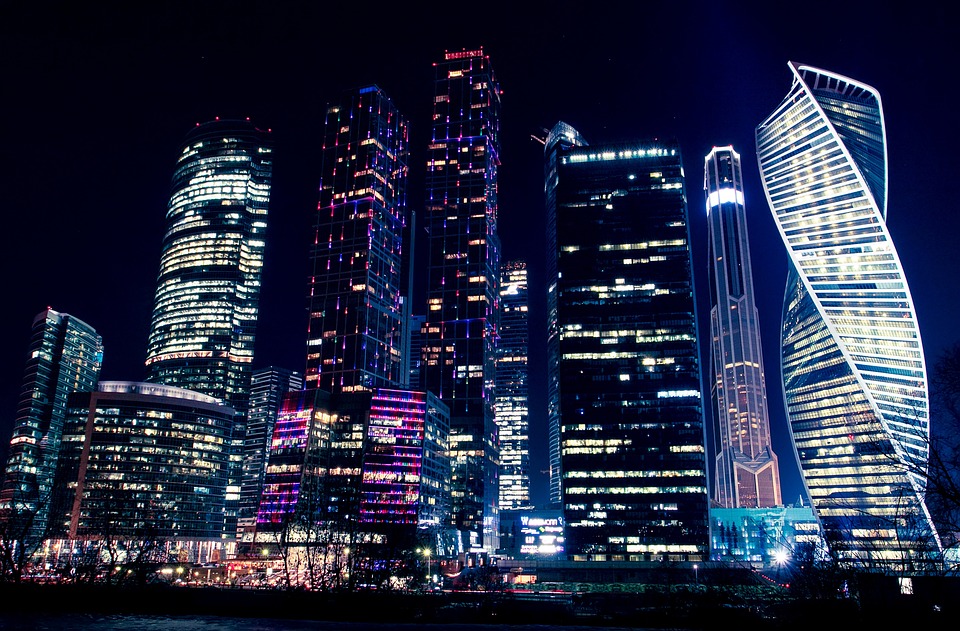 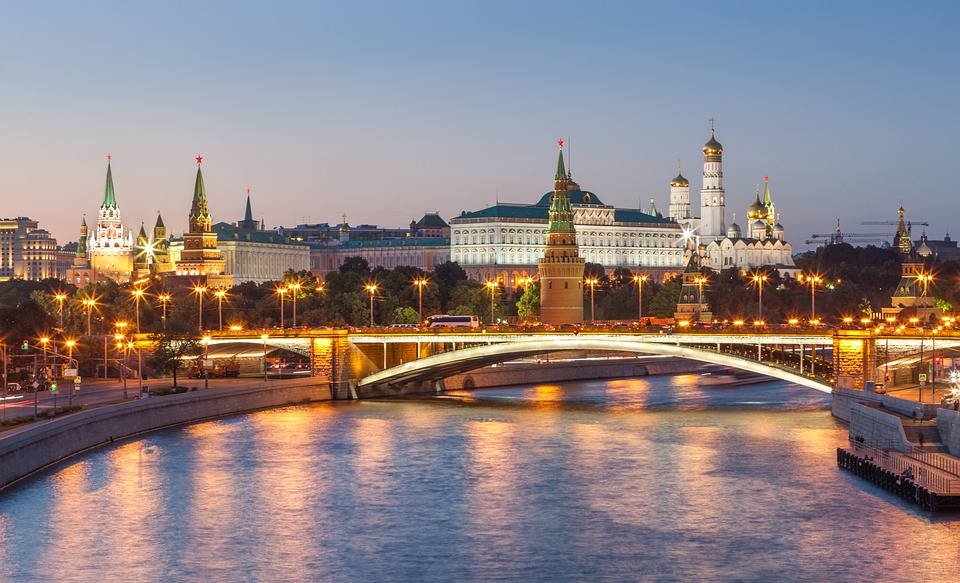 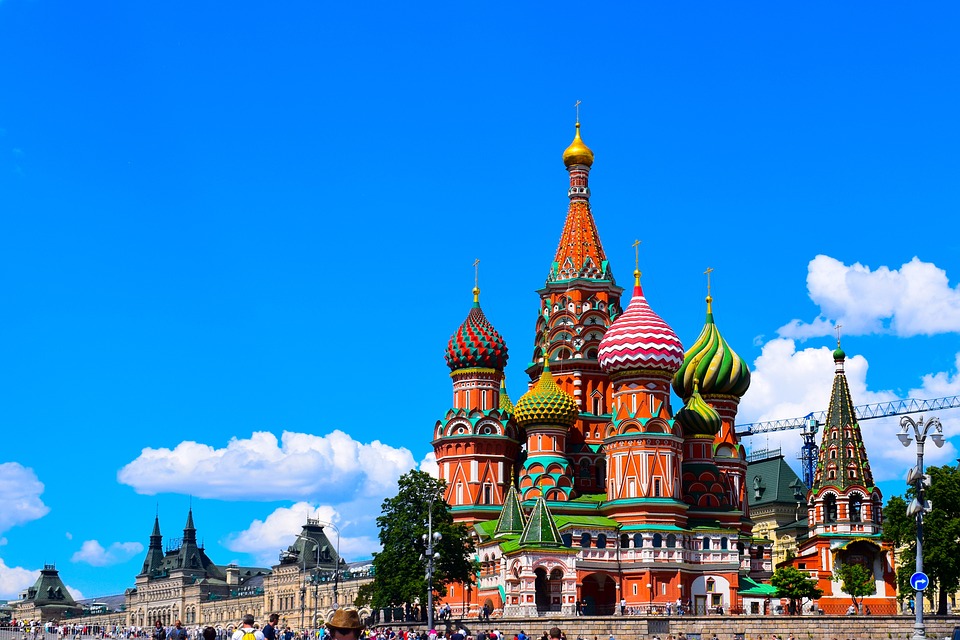 27.04.2023 г.Выезд из Белгорода.28.04.2023 г.Прибытие в Москву. Завтрак в кафе города. Обзорная экскурсия по Москве. Осмотр Красной площади и Александровского сада, Воробьевых гор, Поклонной горы и Триумфальной арки, Москва-сити, государственной «Аллеи звёзд». Посещение Храма Христа Спасителя – крупнейшего храма в России.  Храм Христа Спасителя в Москве был построен как храм-памятник, посвященный Отечественной войне 1812 года. В храме находятся чудотворные образы Владимирской Божией Матери и Смоленской - Устюженской Божией Матери.Размещение в гостинице.Свободное время. 29.04.2023 г.Завтрак в гостинице («шведский стол»). Свободный день. 

30.04.2023 г.
Завтрак в гостинице («шведский стол»). Посещение тематического парка «ОСТРОВ МЕЧТЫ» – первого в России и крупнейшего в Европе крытого тематического парка развлечений (аналога Парижского «Диснейленда» в Москве). Это невероятное сочетание опыта лучших развлекательных парков мира, фантастической атмосферы популярных анимационных блокбастеров и российского колорита. Общая площадь крытой части около 300 000 кв. м – это 9 тематических зон, 27 аттракционов от европейских производителей, 120 уникальных фасадов известных городов, более 150 магазинов. Свободное время. Окончание программы. Отправление в Белгород. 
01.05.2023 г.Возвращение в г. Белгород.
В стоимость входит: проезд автобусом, проживание в гостинице «Турист» (номера с удобствами), питание (3 завтрака), экскурсионное обслуживание, сопровождение гида. 
Стоимость:  взрослый – 9 900р.                          школьники – 9 400р.Хочешь классно отдохнуть - отправляйся с нами в путь !!!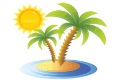 ООО  «Турцентр-ЭКСПО»                                        г. Белгород, ул. Щорса, 64 а,  III этаж                                                                                                            Остановка ТРЦ «Сити Молл Белгородский»www.turcentr31.ru                             т./ф: (4722) 28-90-40;  тел: (4722) 28-90-45;    +7-951-769-21-41